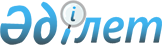 О внесении дополнения в решение Чингирлауского районного маслихата от 28 марта 2011 года № 37-2 "Об оказании социальной помощи отдельным категориям
нуждающихся граждан"
					
			Утративший силу
			
			
		
					Решение Чингирлауского районного маслихата Западно-Казахстанской области от 17 августа 2012 года № 5-2. Зарегистрировано Департаментом юстиции Западно-Казахстанской области 28 августа 2012 года № 7-13-159. Утратило силу решением Чингирлауского районного маслихата Западно-Казахстанской области от 10 октября 2013 года № 17-3      Сноска. Утратило силу решением Чингирлауского районного маслихата Западно-Казахстанской области от 10.10.2013 № 17-3      В соответствии с Бюджетным кодексом Республики Казахстан от 4 декабря 2008 года, Законами Республики Казахстан от 23 января 2001 года "О местном государственном управлении и самоуправлении в Республике Казахстан", от 28 апреля 1995 года "О льготах и социальной защите участников, инвалидов Великой Отечественной войны и лиц, приравненных к ним" районный маслихат РЕШИЛ:



      1. Внести в решение Чингирлауского районного маслихата "Об оказании социальной помощи отдельным категориям нуждающихся граждан" от 28 марта 2011 года № 37-2 (зарегистрированное в Реестре государственной регистрации нормативных правовых актов за № 7-13-138, опубликовано 16 апреля 2011 года в районной газете "Серпін" № 14) следующее дополнение:



      пункт 1 дополнить подпунктом 8) следующего содержания:

      "8) участникам, инвалидам Великой Отечественной войны и лицам приравненных к ним, их вдовам, семьям погибших военнослужащих, гражданам трудившимся и проходившим воинскую службу в тылу, социальная помощь на предоставление санаторно-курортного лечения в пределах средств, предусмотренных местным бюджетом на соответствующий год.".



      2. Настоящее решение вводится в действие со дня первого официального опубликования.      Председатель сессии              Н. Айбергенов

      Секретарь маслихата              М. Малтиев
					© 2012. РГП на ПХВ «Институт законодательства и правовой информации Республики Казахстан» Министерства юстиции Республики Казахстан
				